COMUNE DI ORIO LITTA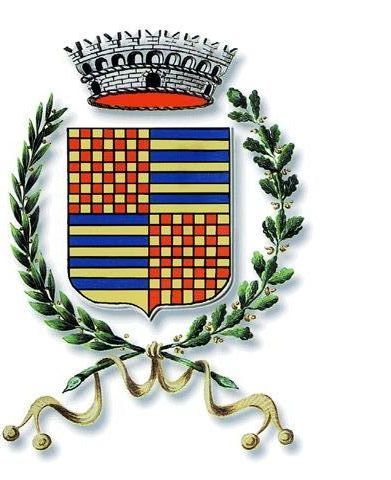 L’ambiente è nelle nostre mani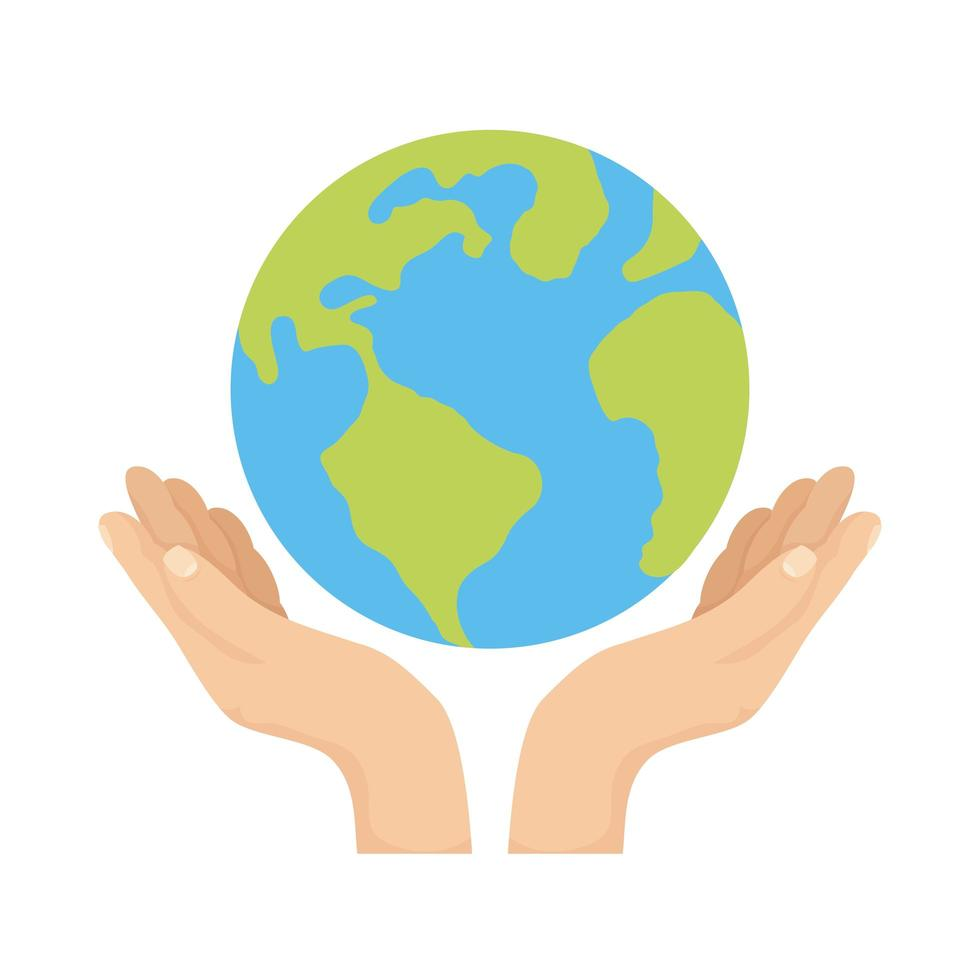  PULIAMO ORIO LITTATi  aspettiamo sabato 07 Maggio 2022 alle ore 08.30 davanti al comune, tutti insieme per dare il nostro prezioso contributo. 